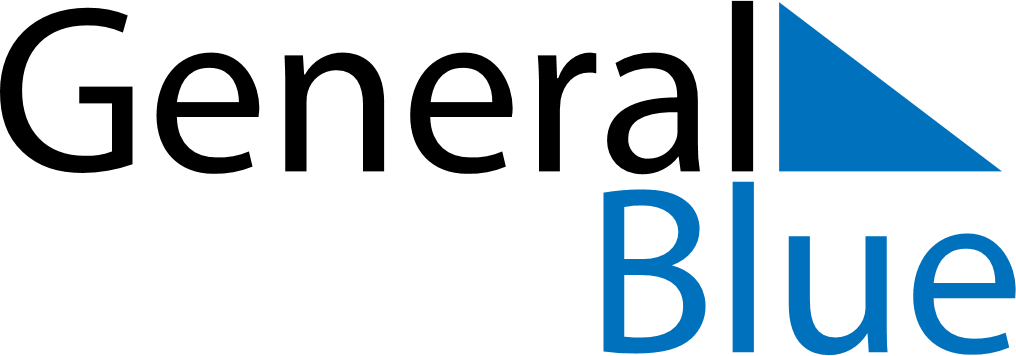 Daily Planner October 19, 2025 - October 25, 2025Daily Planner October 19, 2025 - October 25, 2025Daily Planner October 19, 2025 - October 25, 2025Daily Planner October 19, 2025 - October 25, 2025Daily Planner October 19, 2025 - October 25, 2025Daily Planner October 19, 2025 - October 25, 2025Daily Planner October 19, 2025 - October 25, 2025Daily Planner SundayOct 19MondayOct 20TuesdayOct 21WednesdayOct 22ThursdayOct 23 FridayOct 24 SaturdayOct 25MorningAfternoonEvening